FACEBOOK DEL PROYECTO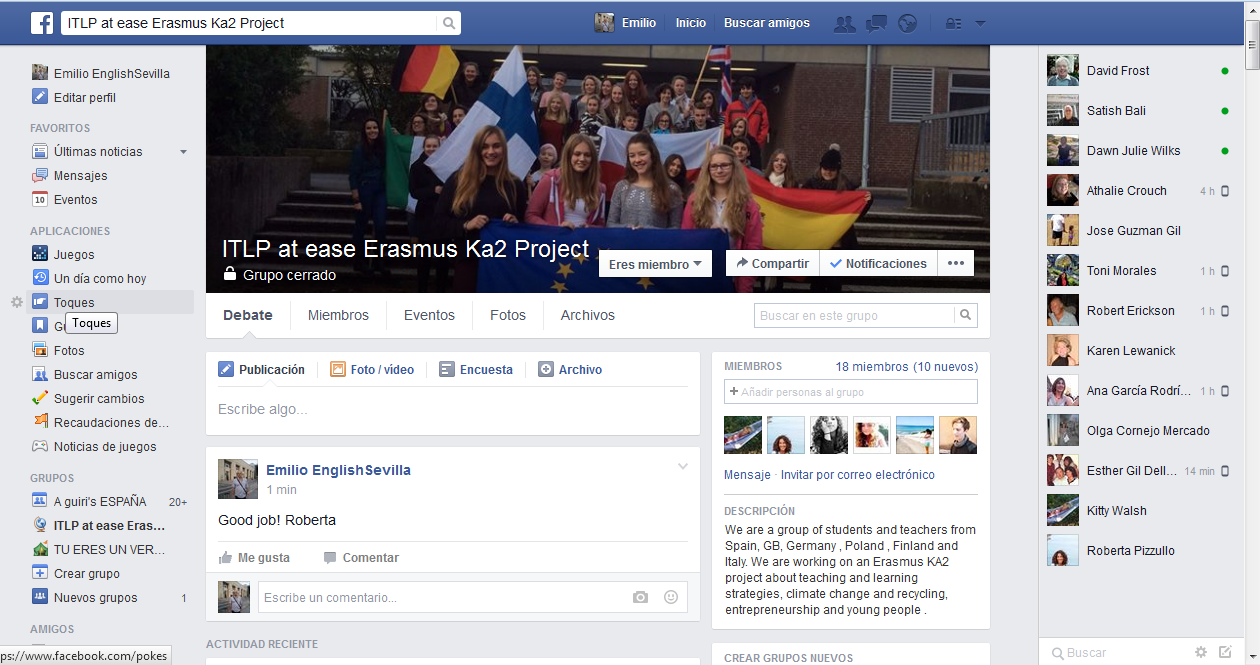 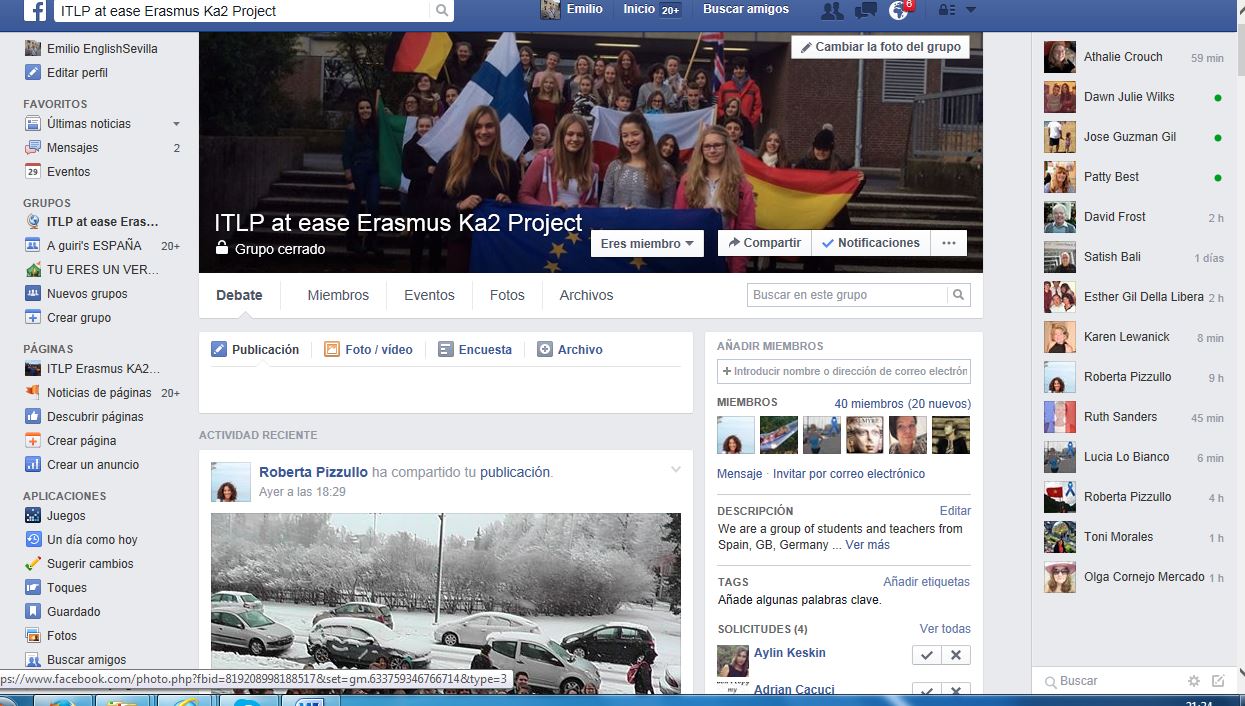 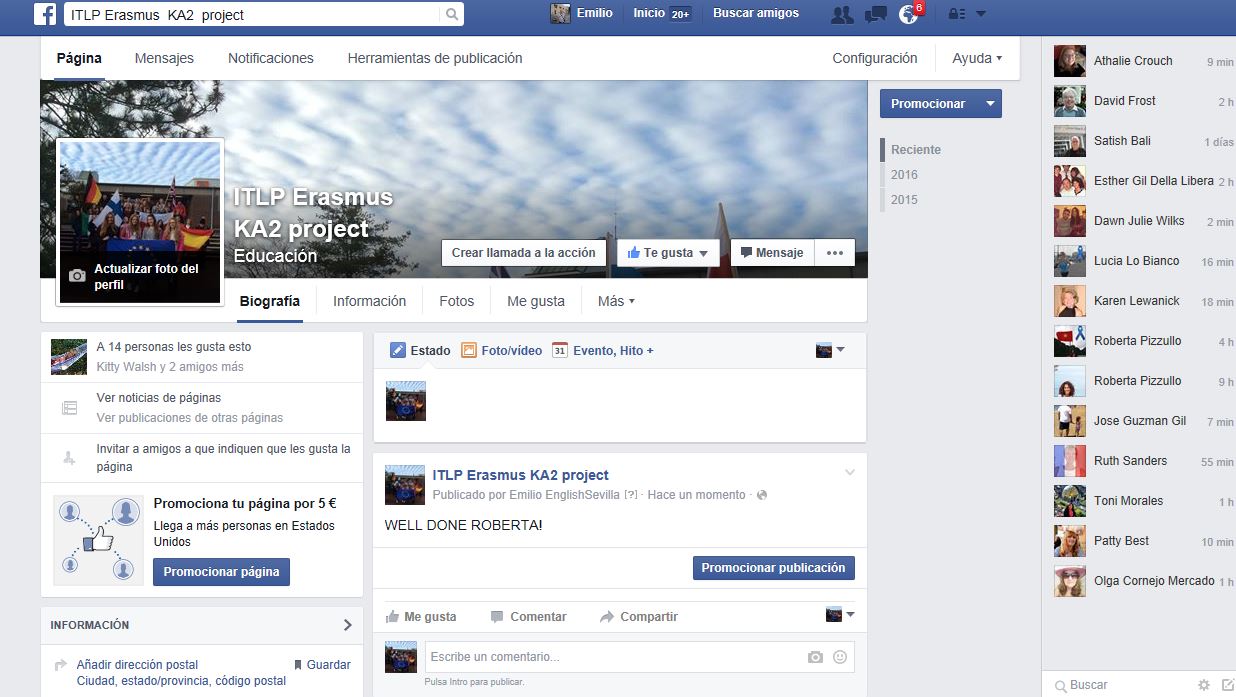 FACEBOOK DEL INSTITUTO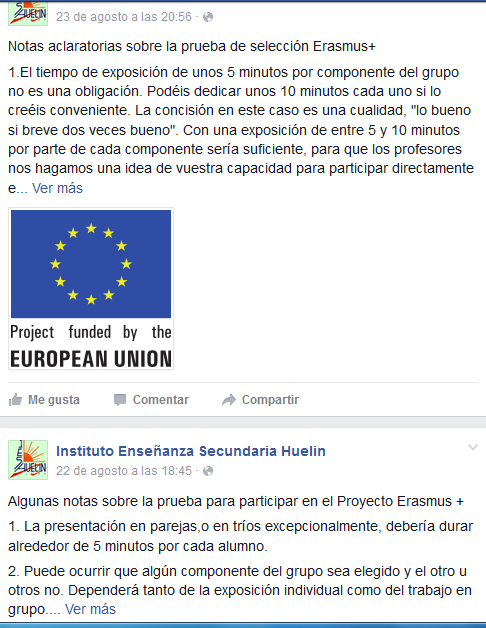 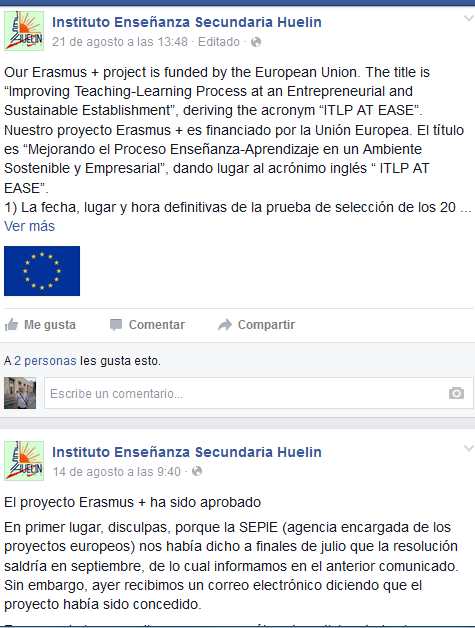 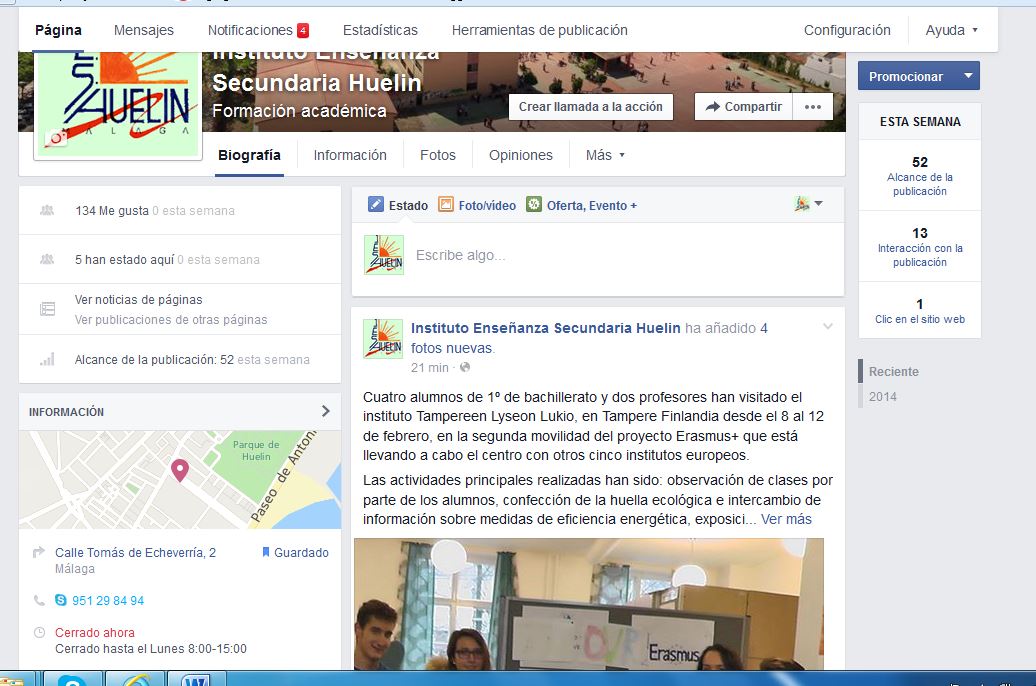 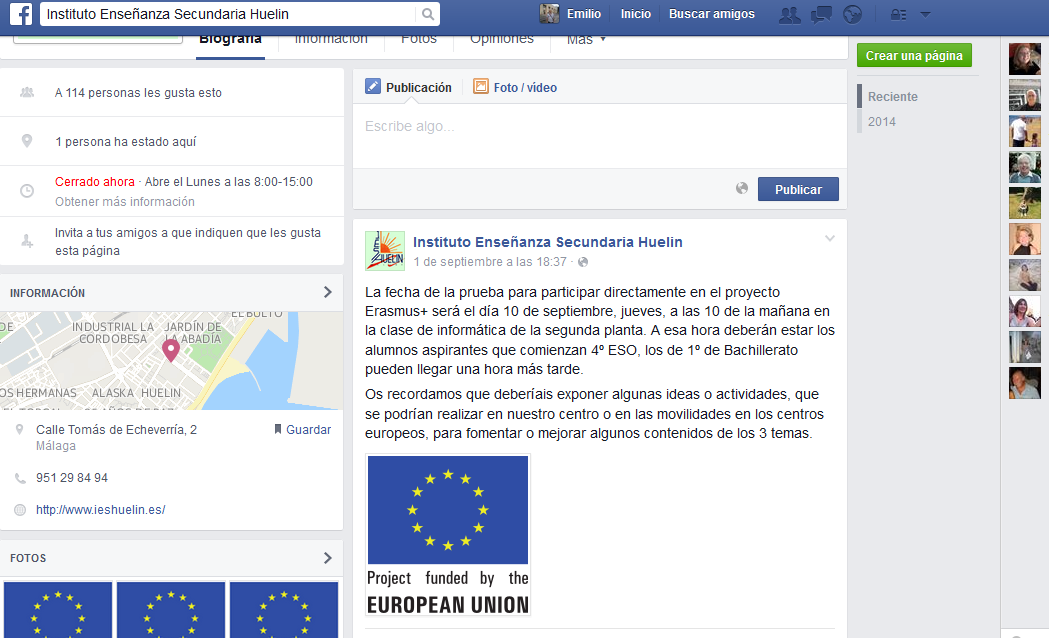 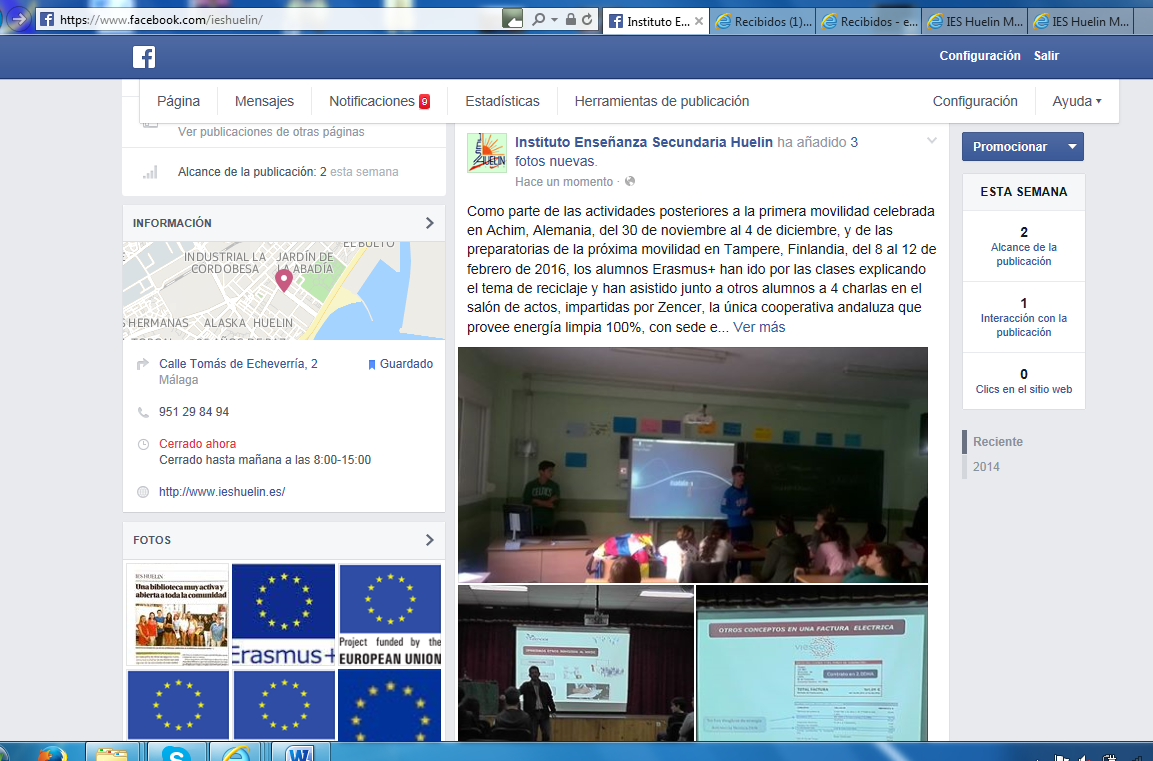 TWITTER INSTITUTO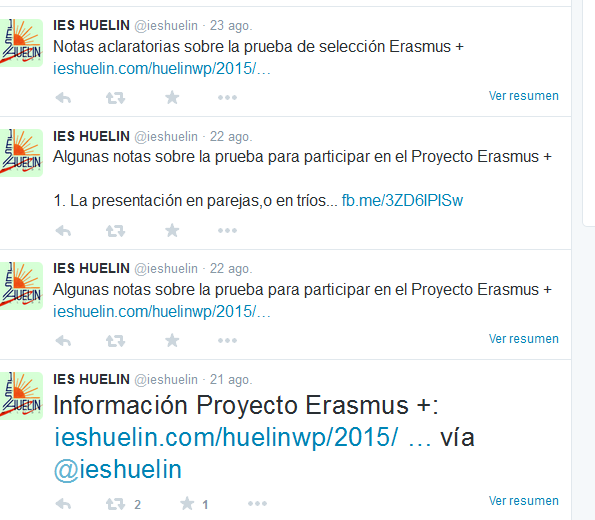 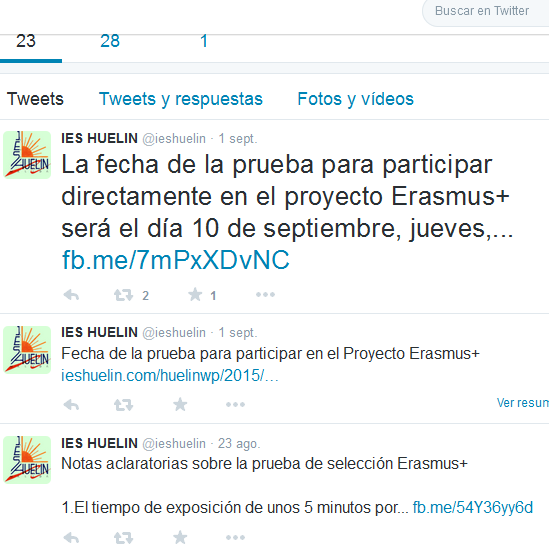 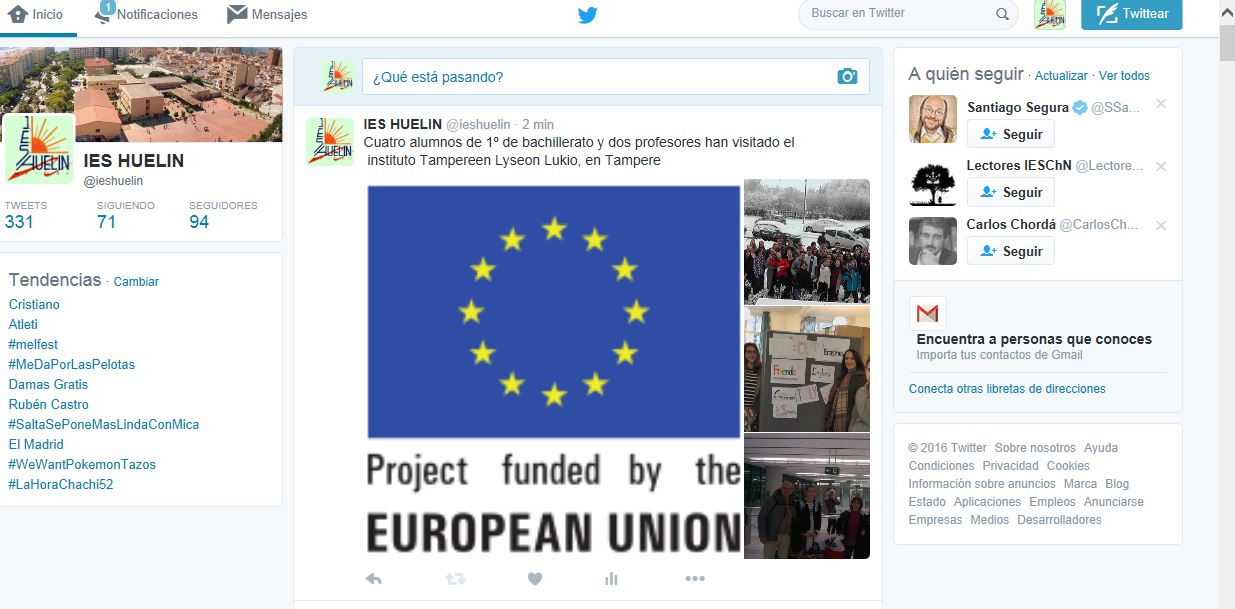 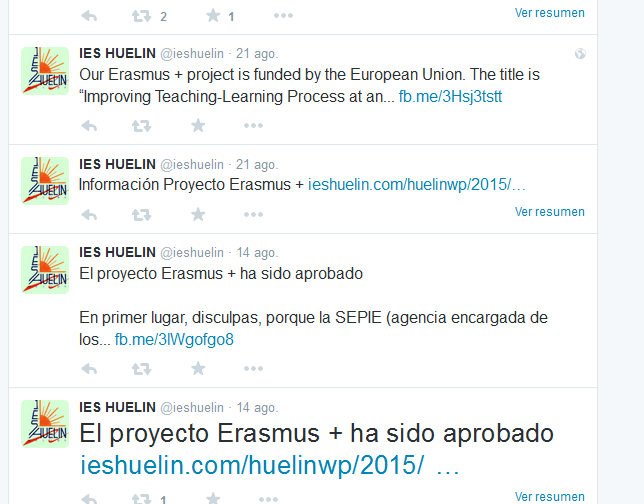 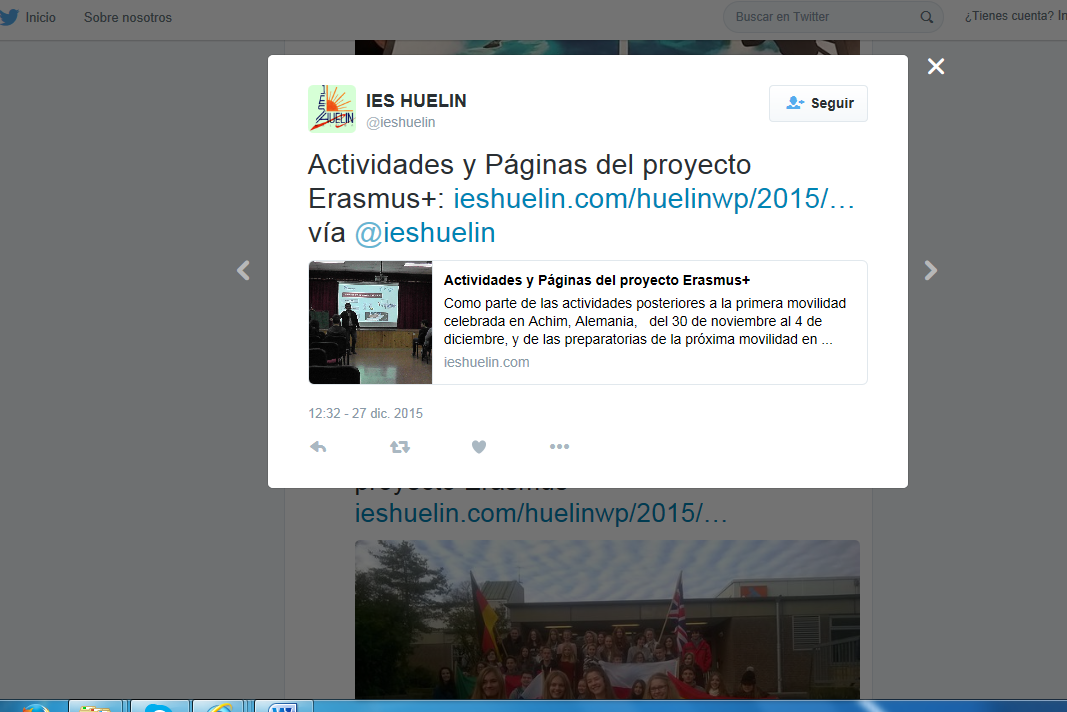 FACEBOOK DEL COORDINADOR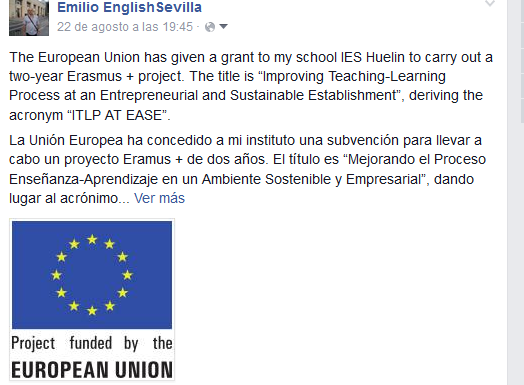 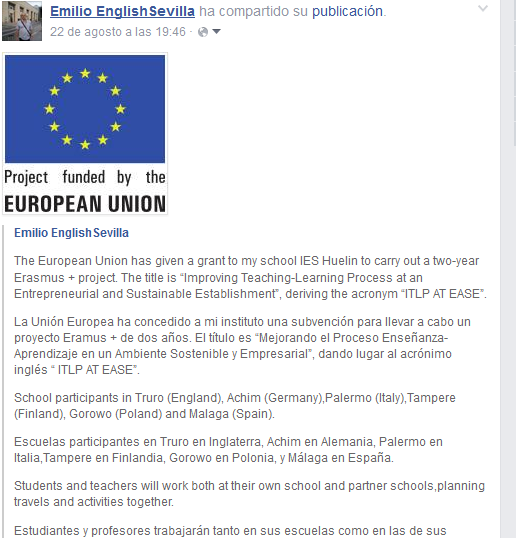 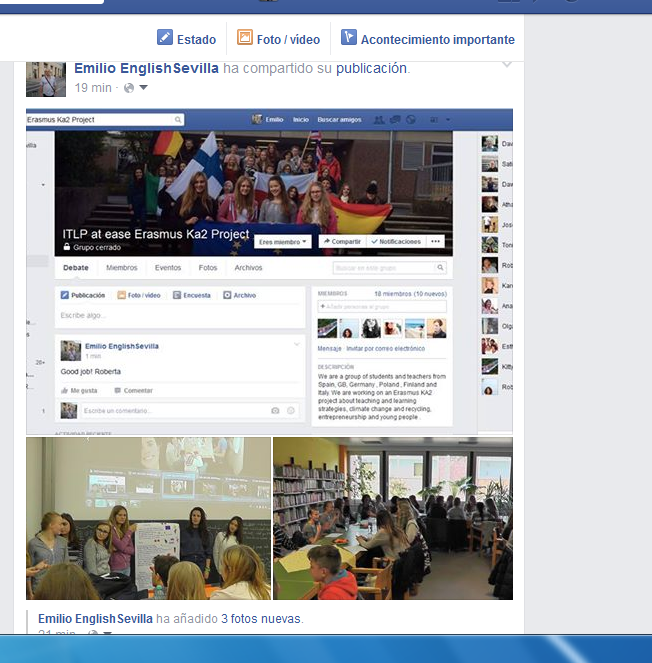 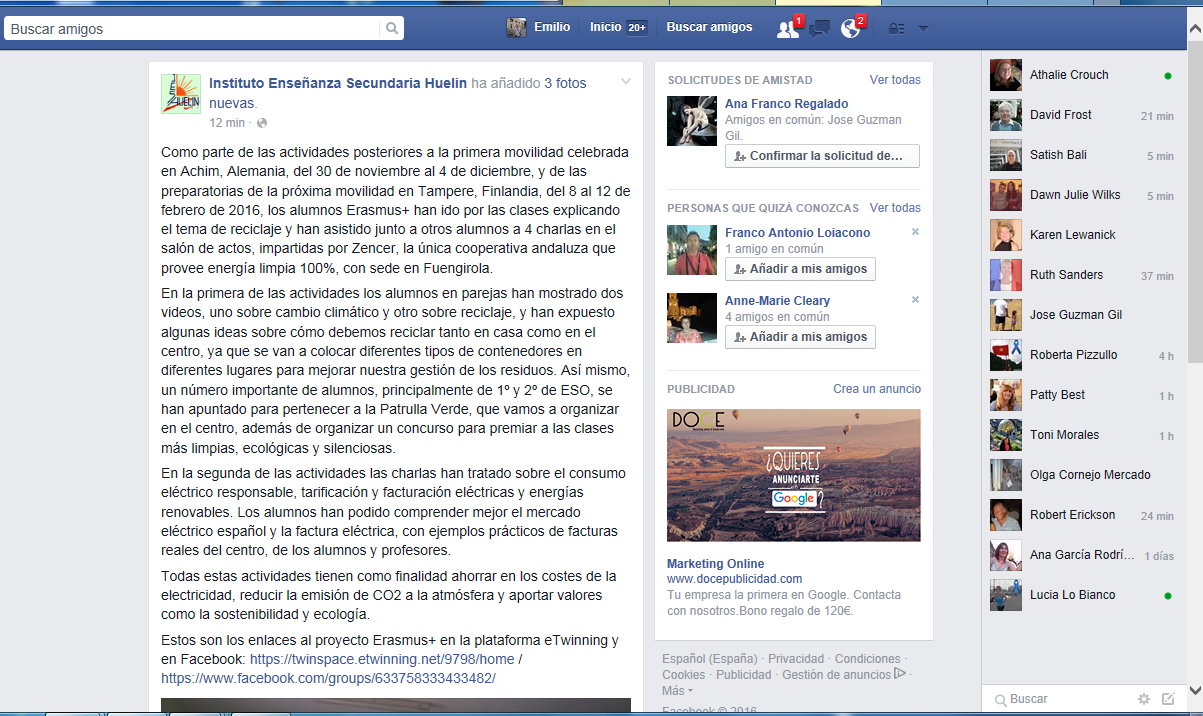 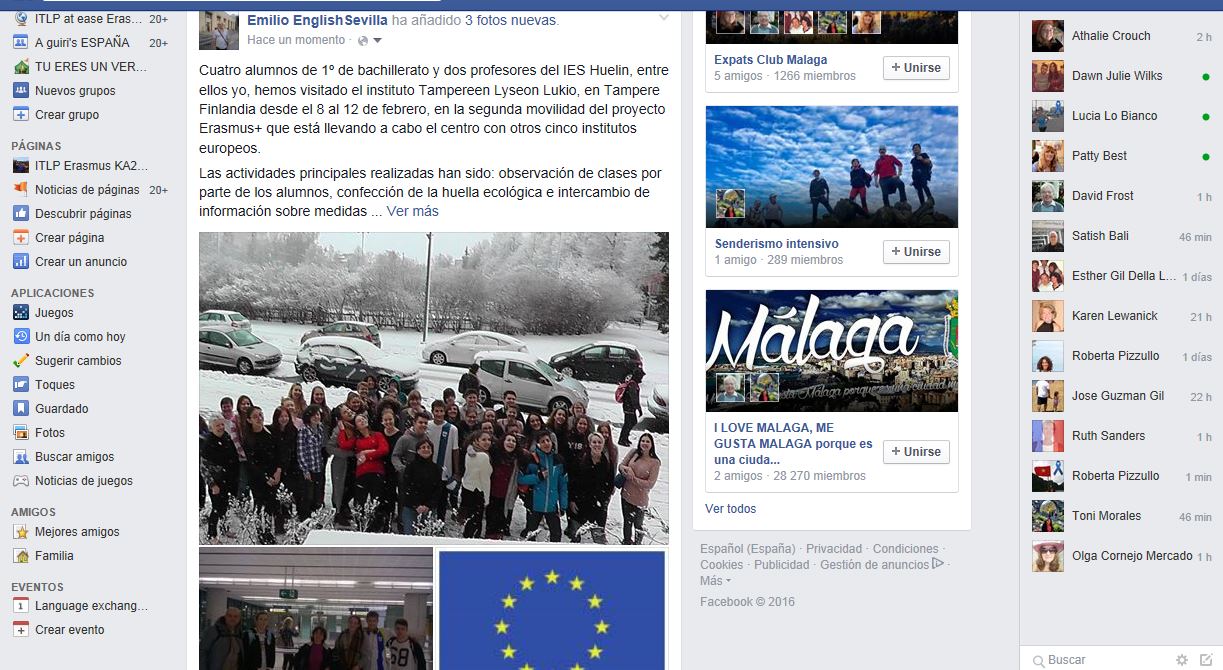 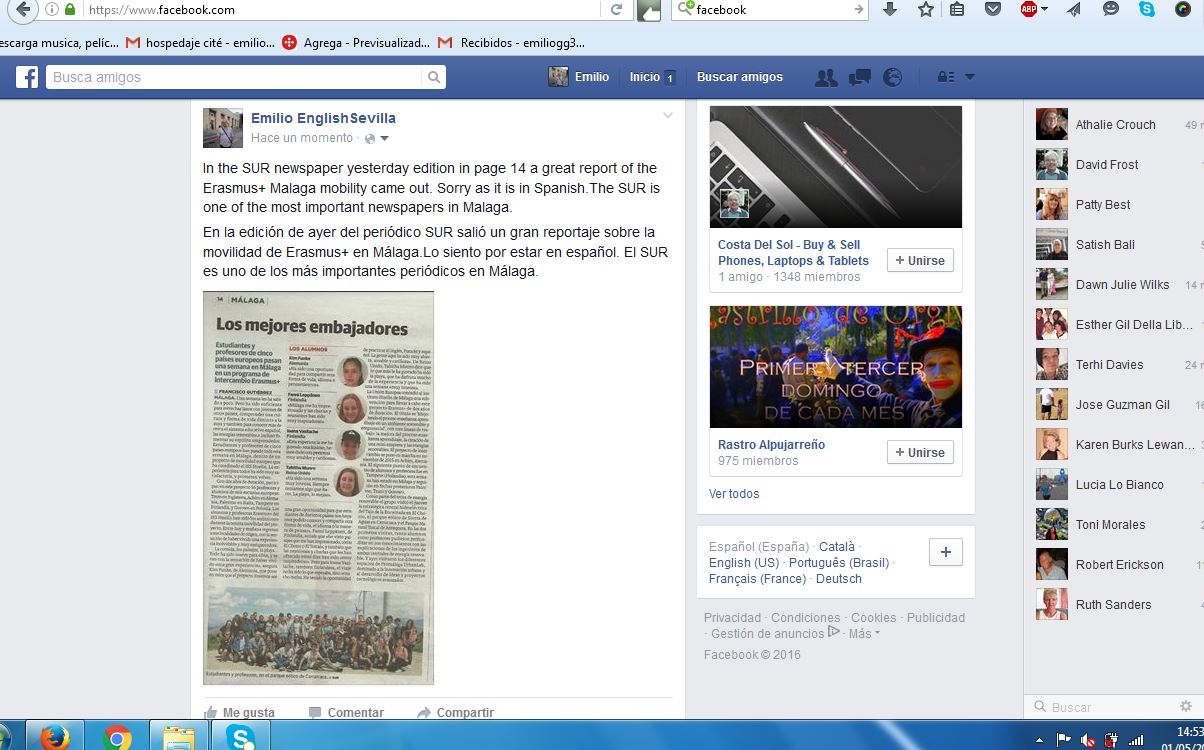 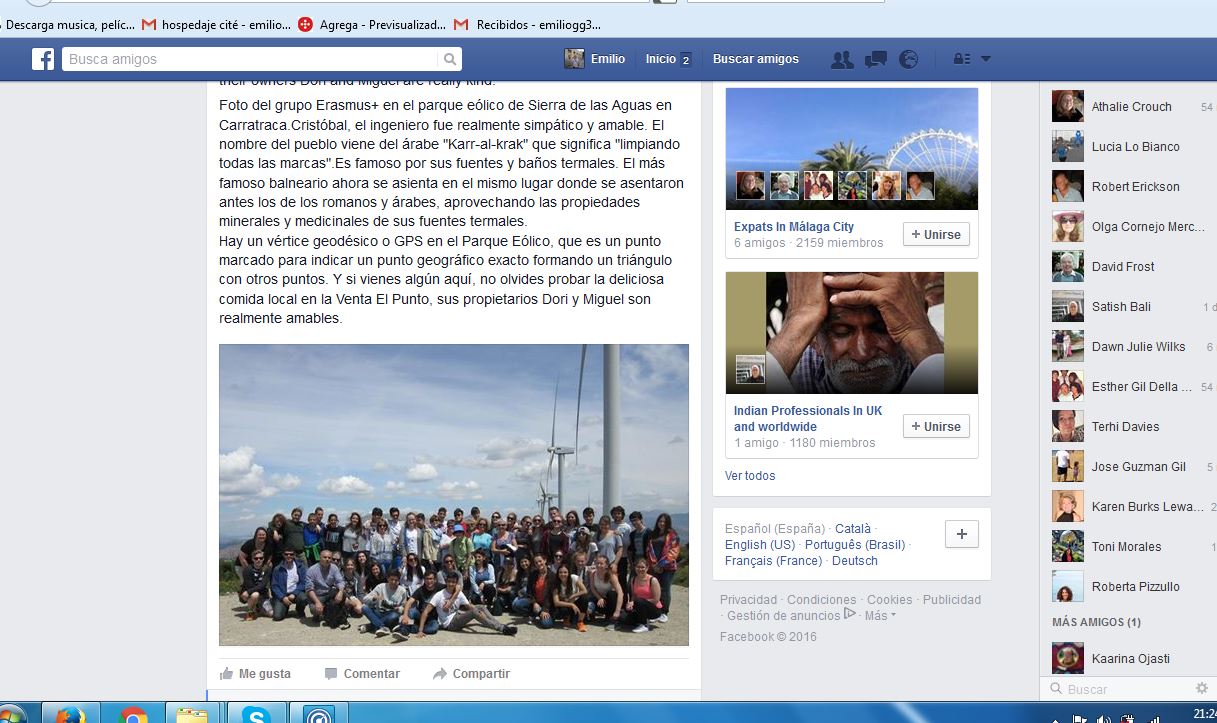 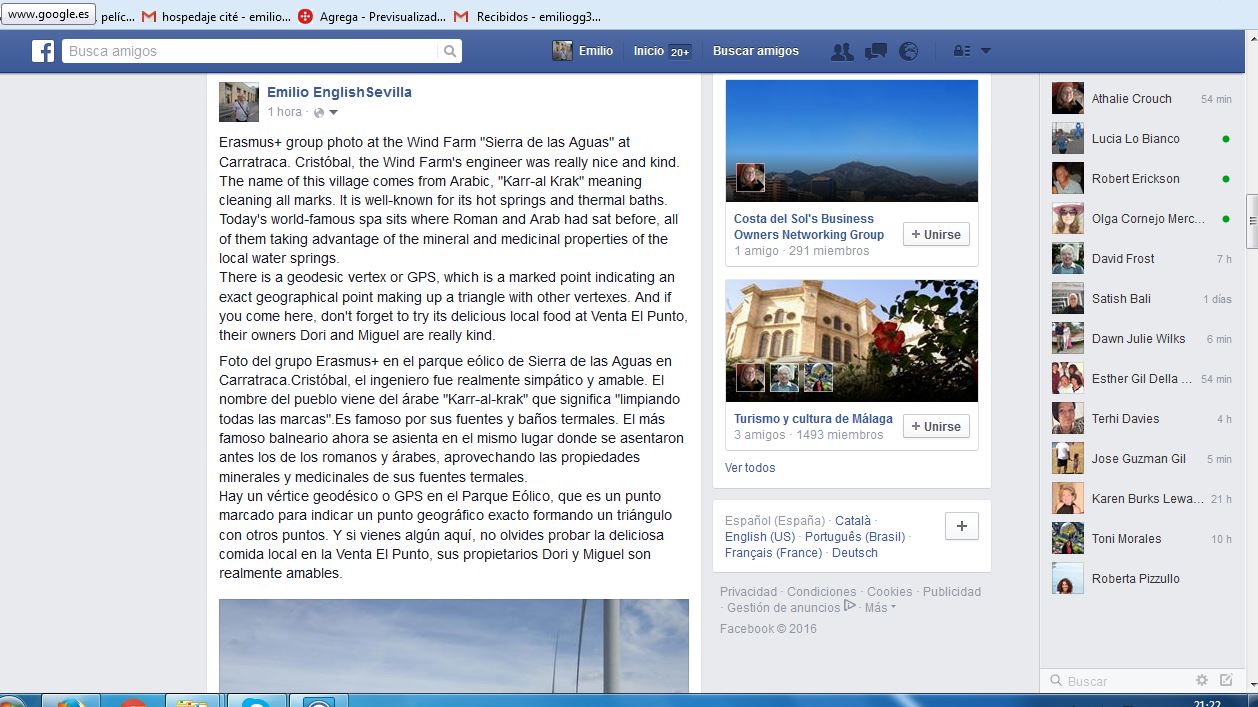 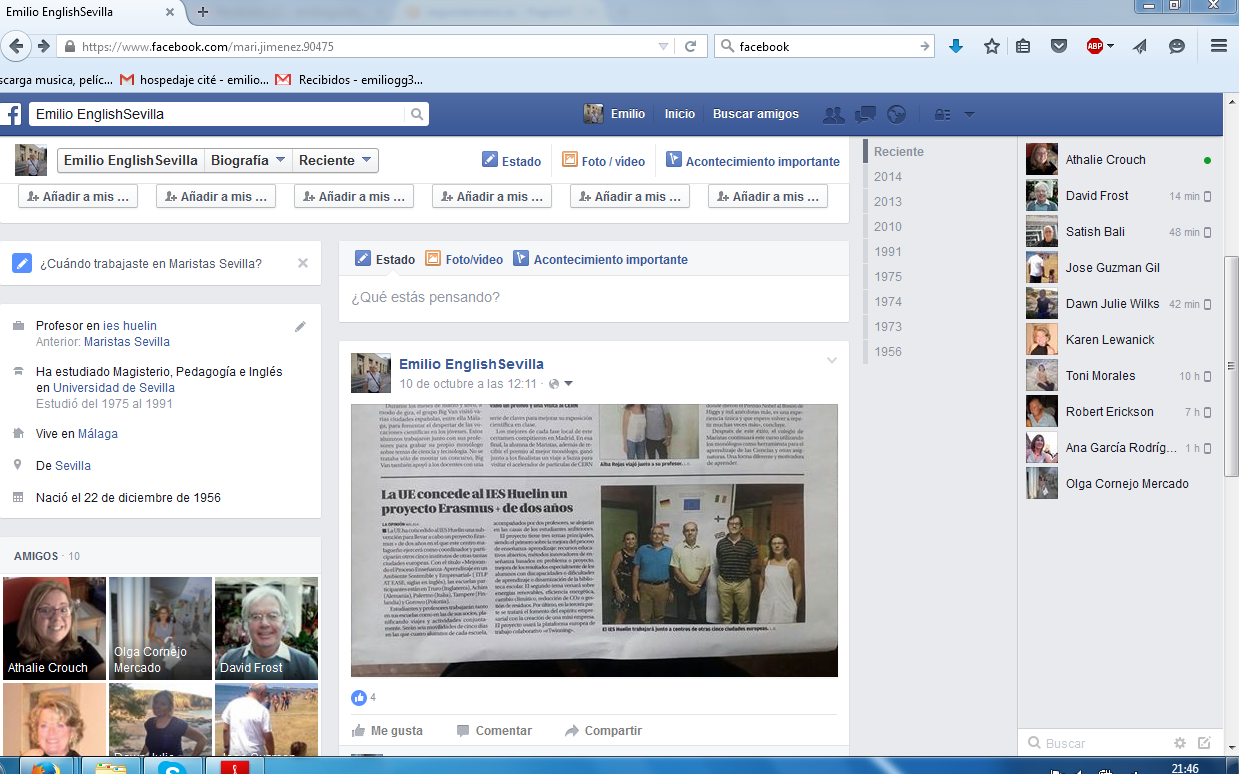 TWITTER DEL COORDINADORPÁGINA WEB DEL INSTITUTO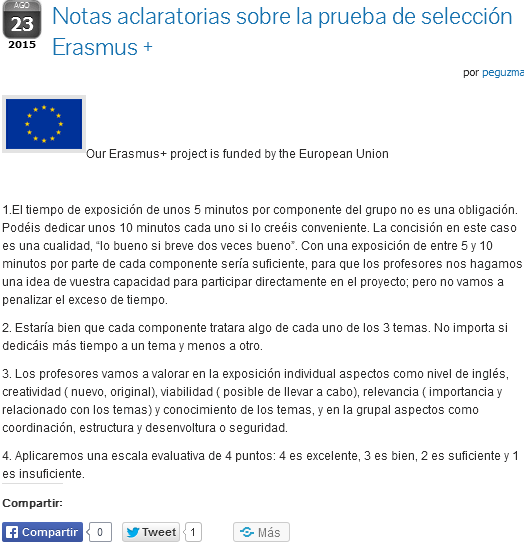 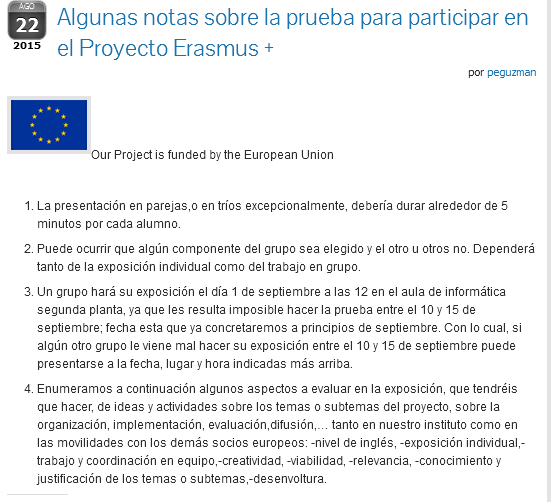 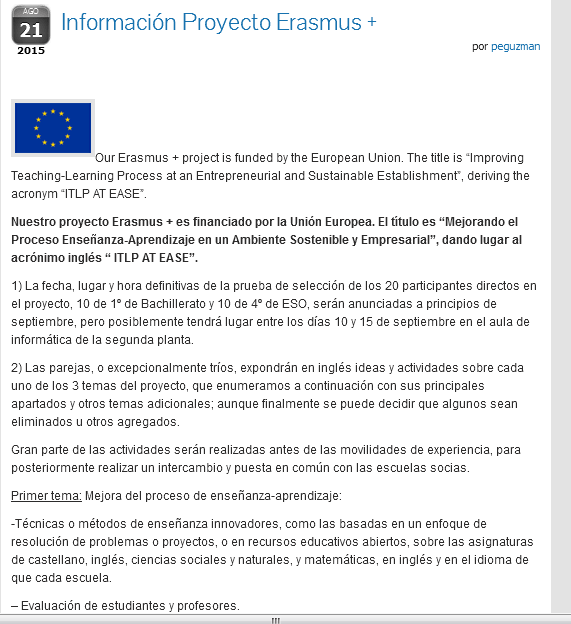 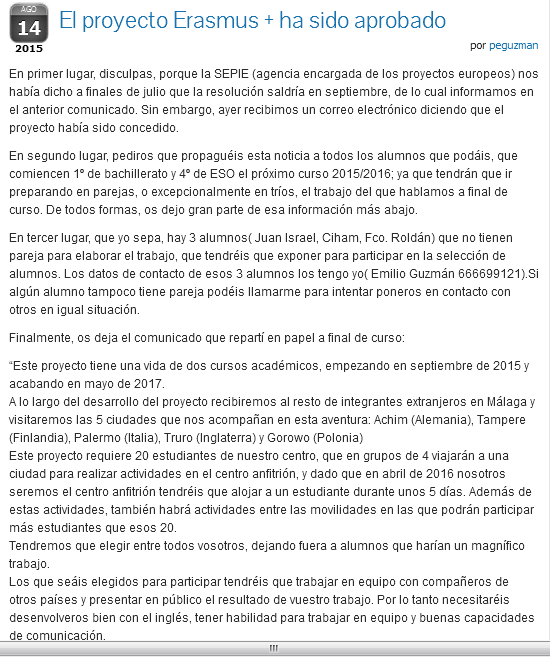 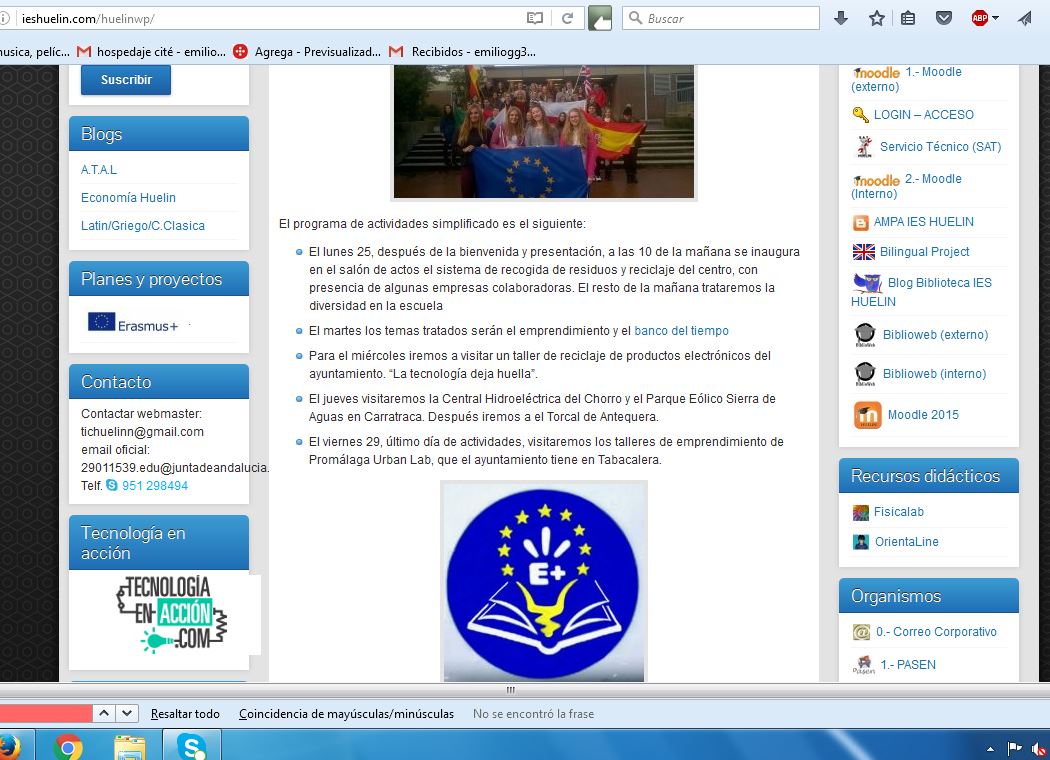 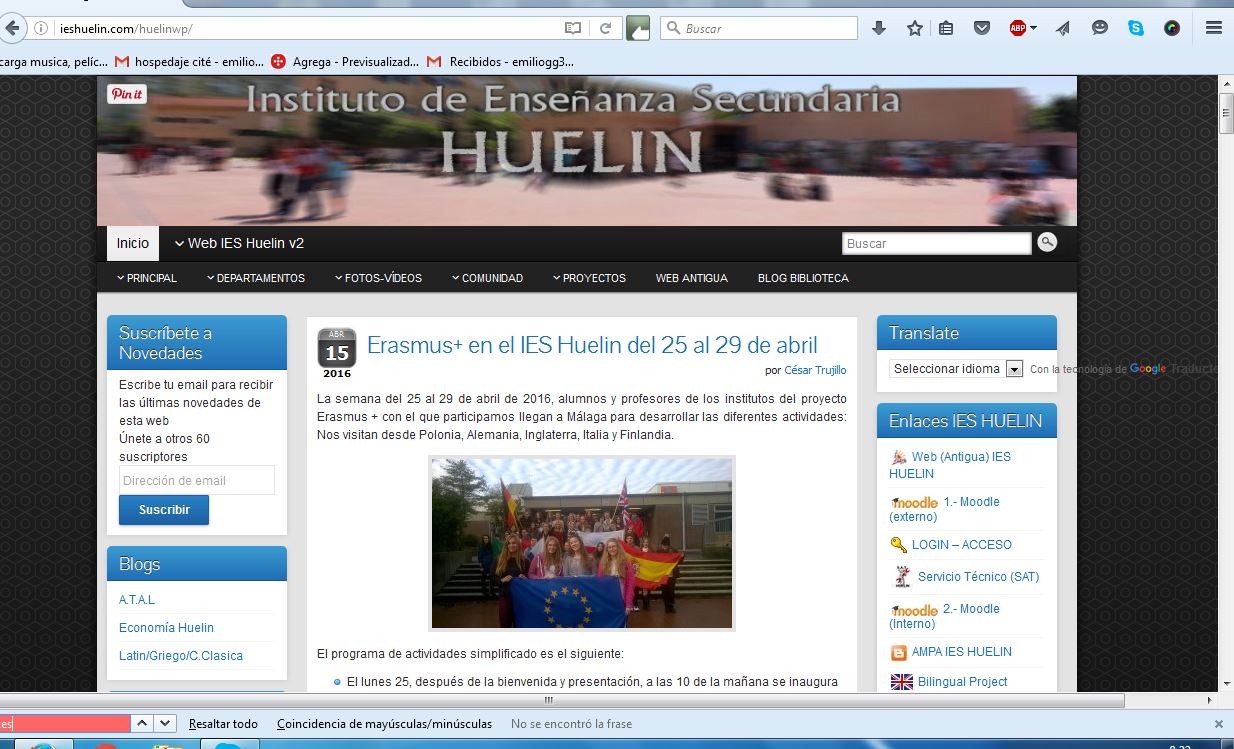 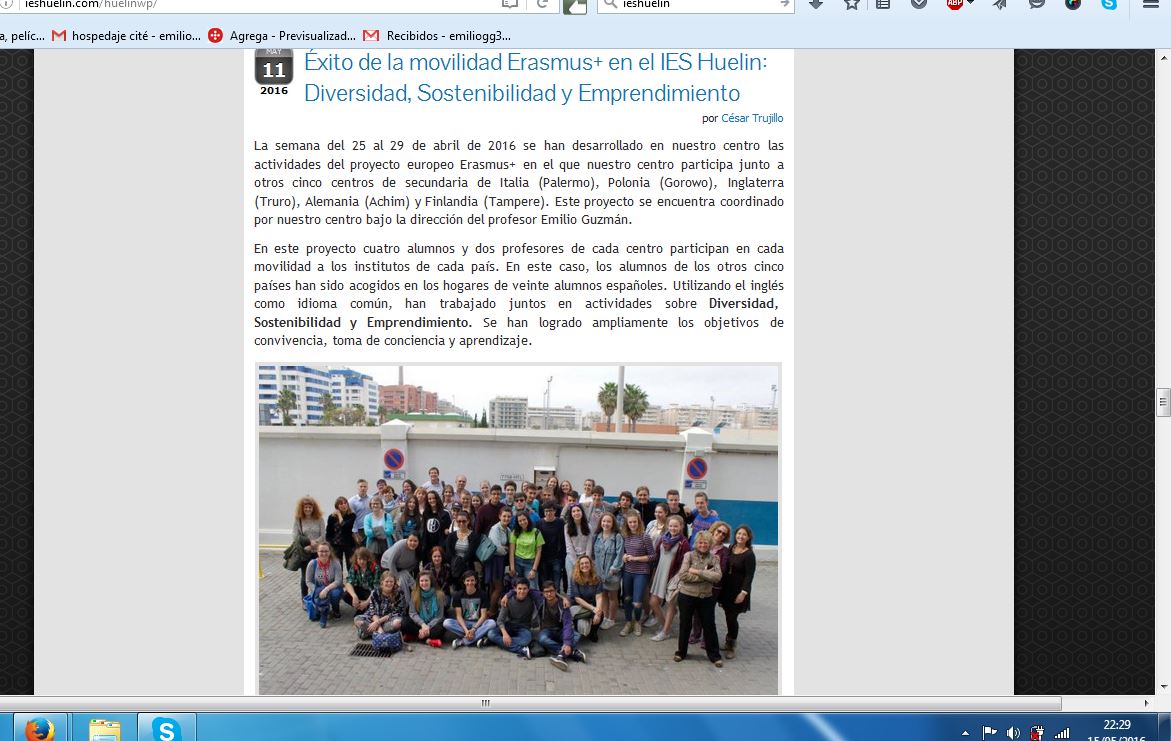 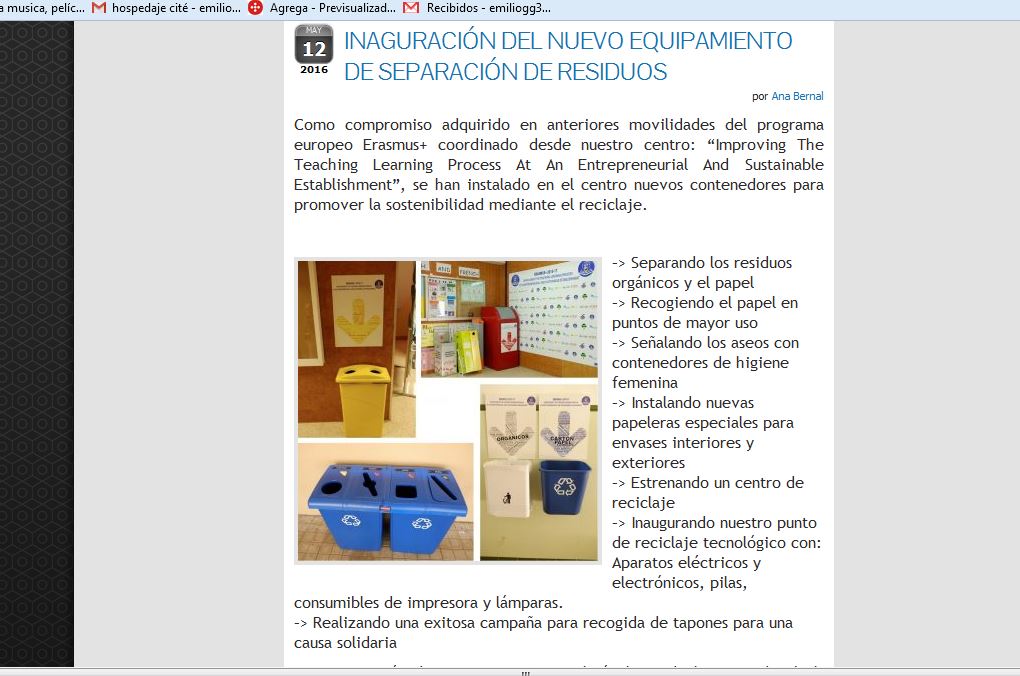 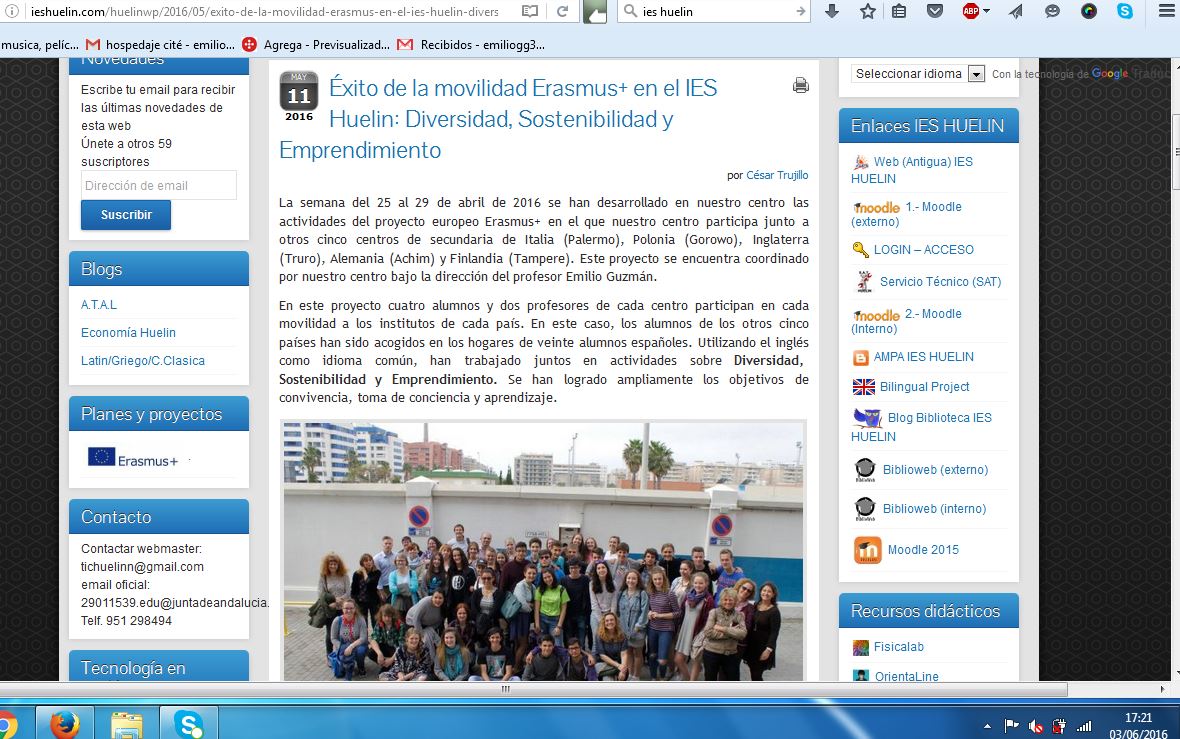 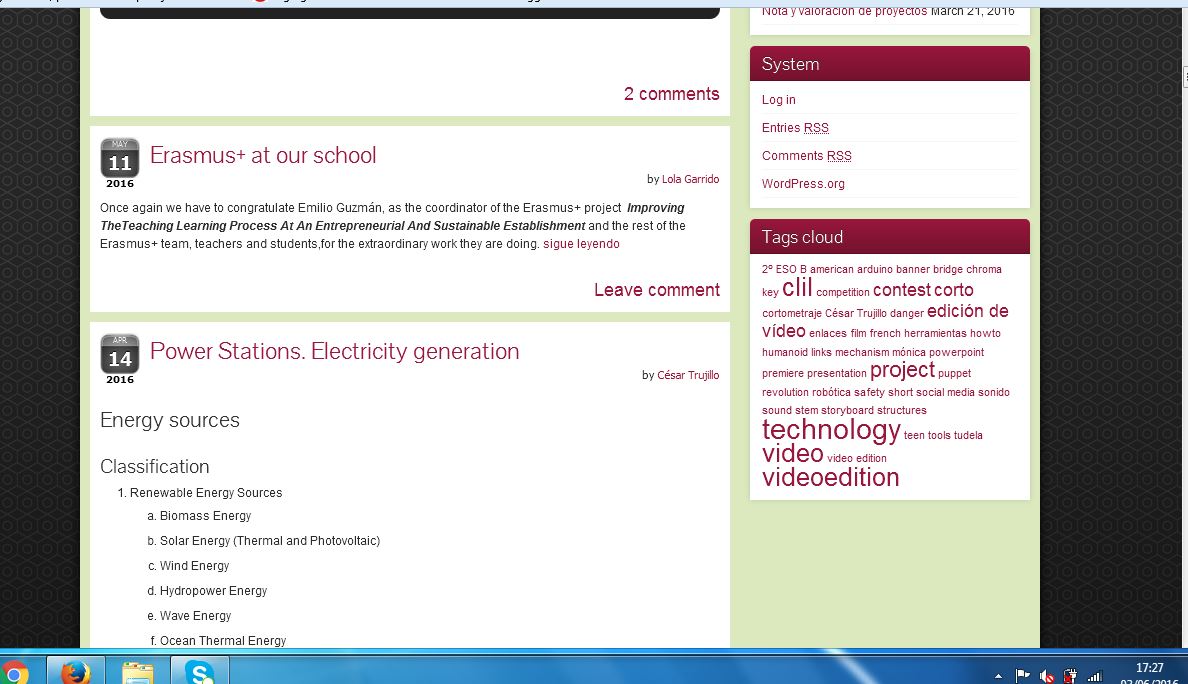 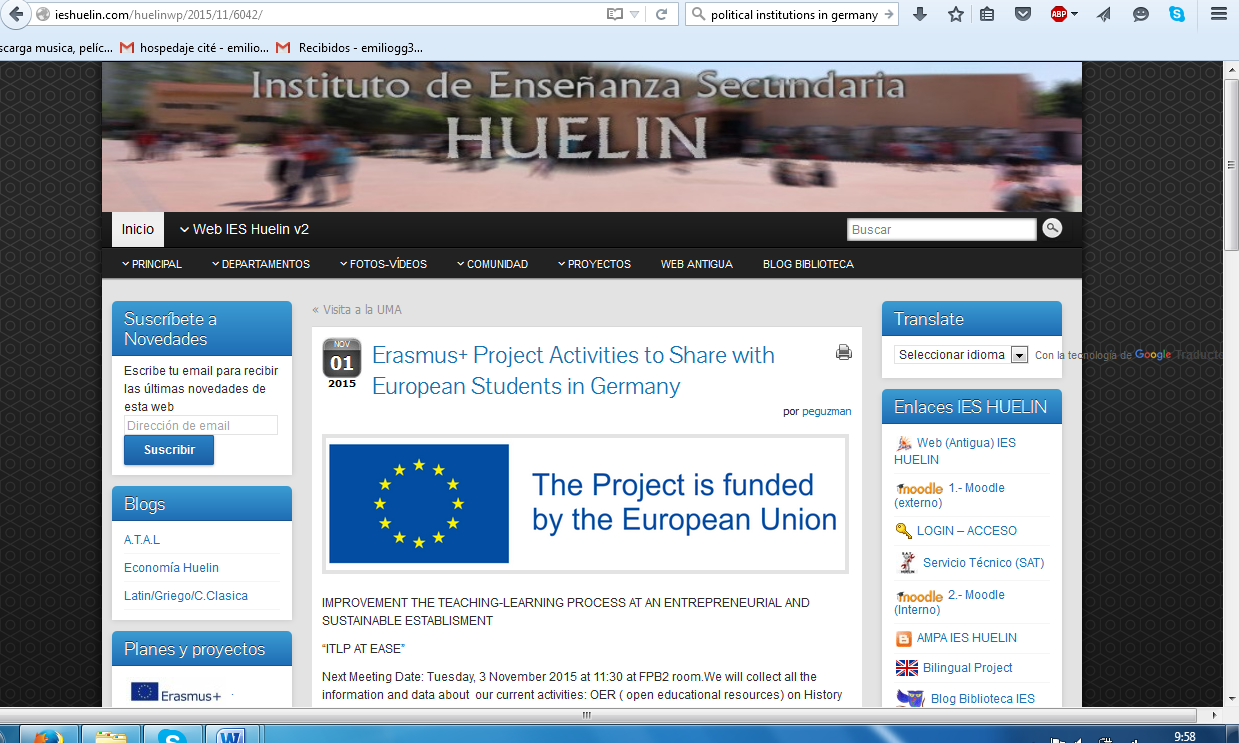 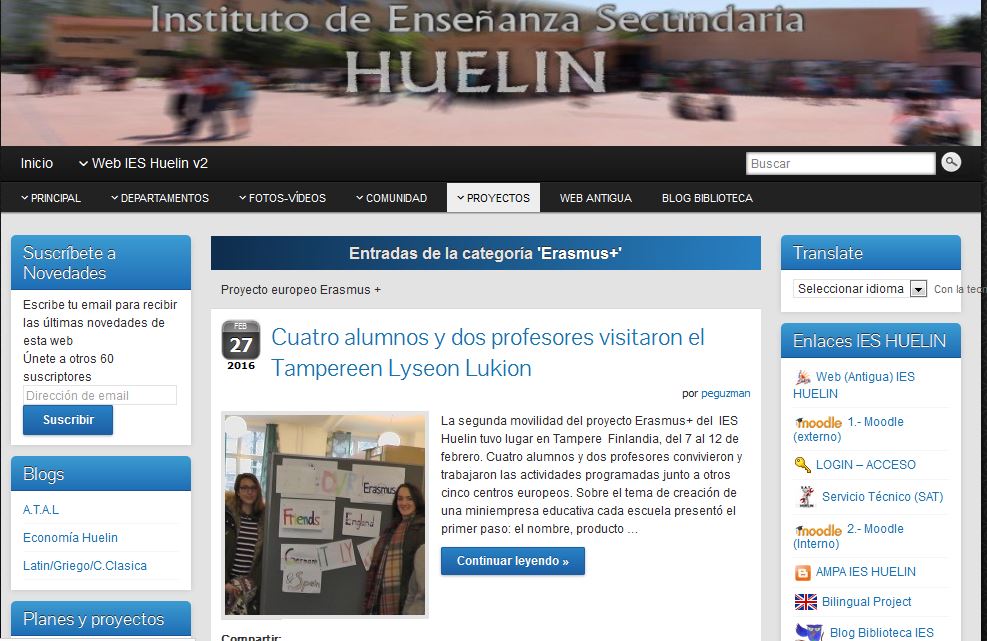 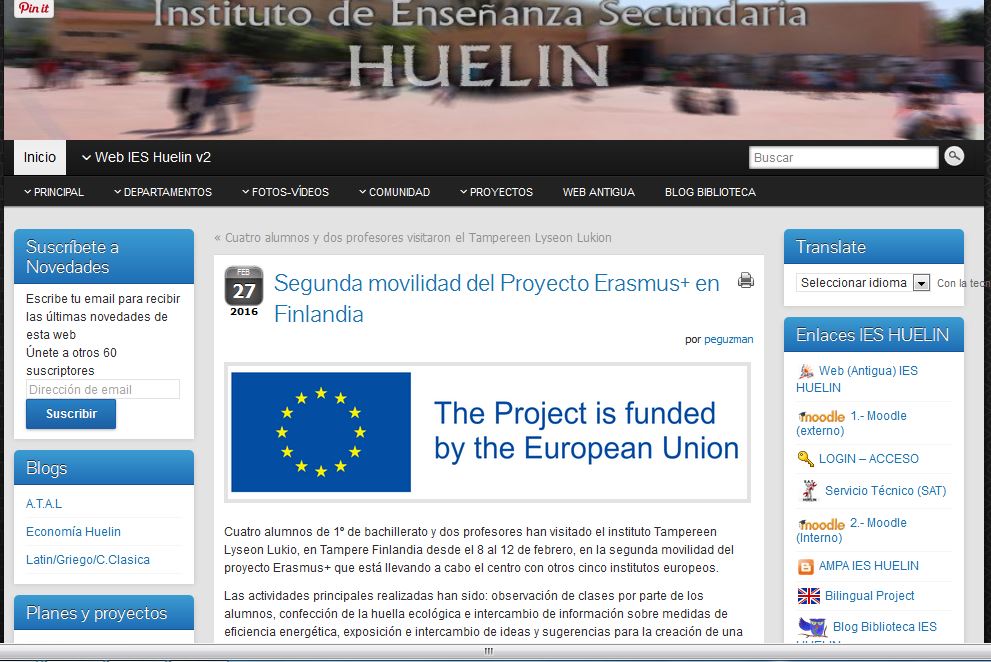 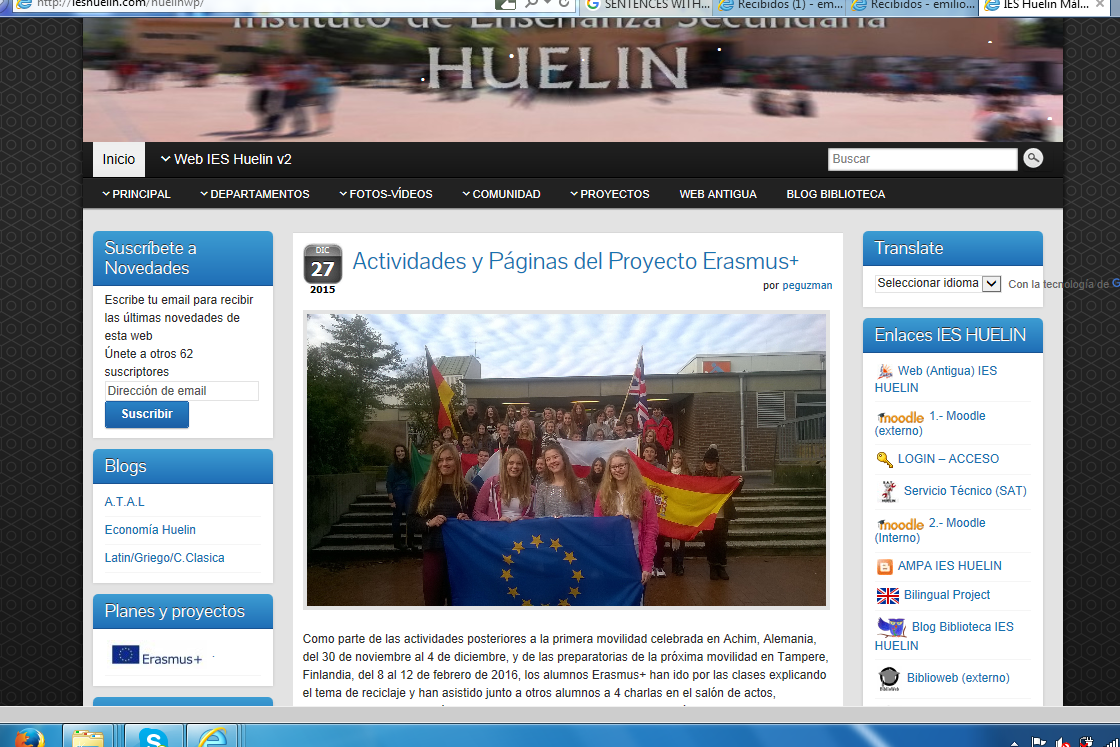 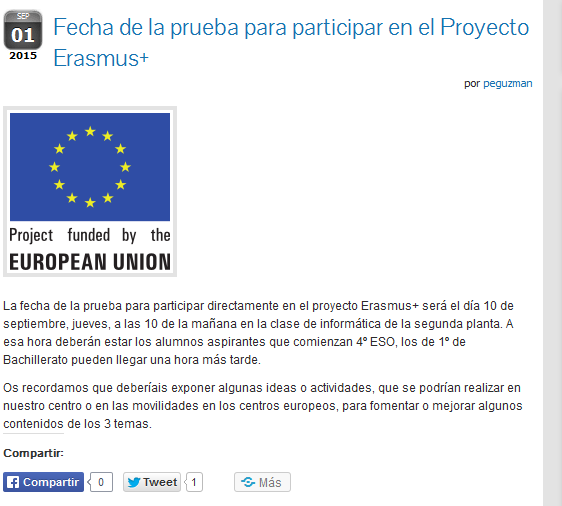 